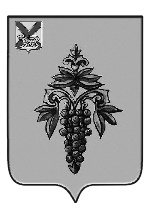                           АДМИНИСТРАЦИЯЧУГУЕВСКОГО МУНИЦИПАЛЬНОГО ОКРУГА                        ПРИМОРСКОГО КРАЯ                           ПОСТАНОВЛЕНИЕ_________________	с. Чугуевка	________О признании утратившим силу постановления администрации Чугуевского муниципального района от 14 ноября 2016 года  452-НПА «Предоставление гражданам в безвозмездное пользование земельных участков, находящихся в муниципальной собственности и расположенных на территории Чугуевского муниципального района»Руководствуясь Федеральным законом от 27 июля 2010 года № 210-ФЗ «Об организации предоставления государственных и муниципальных услуг», в соответствии с постановлением администрации Чугуевского муниципального округа от 18 ноября 2020 года № 185-НПА «О порядке разработки и утверждения административных регламентов предоставления муниципальных услуг Чугуевского муниципального округа», статьей 43 Устава Чугуевского муниципального округа, администрация Чугуевского муниципального округа,ПОСТАНОВЛЯЕТ:1. Признать утратившим силу постановления администрации Чугуевского муниципального района от 14 ноября 2016 года  452-НПА «Предоставление гражданам в безвозмездное пользование земельных участков, находящихся в муниципальной собственности и расположенных на территории Чугуевского муниципального района».2. Постановление подлежит размещению на официальном сайте Чугуевского муниципального округа.3. Настоящее постановление вступает в силу со дня официального опубликования и распространяет свое действие на правоотношения, возникшие с Глава Чугуевского муниципального округа,глава администрации                                                                   Р. Ю. Деменев                   